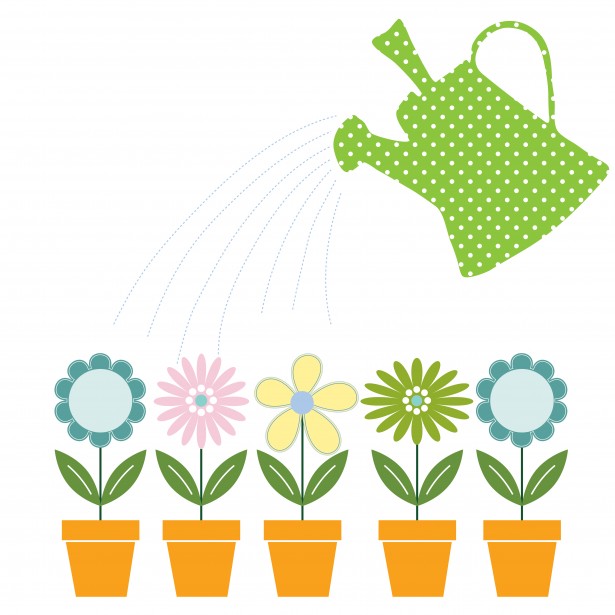 *The Kindergarten News*                             For May 1st 2017 andMay 8th, 2017Theme- Seeds, Plants, TreesExpressive Vocabulary-management- the process of dealing with or controlling things or peoplenuisance- a person, thing, or circumstance causing inconvenience or annoyance  opinion- belief based on what a person thinks or feels not what it proved or known to be truepretentious- showyReview- Letters: Mm, Nn, Oo, Pp, subtraction, telling time, money and measurementSpelling test words- FRIDAY MAY 5th - hen, ten, men, pen, denFRIDAY MAY 12th -pig, big, wig, dig, figAuthor Study- Bernard WaberLanguage Arts: This week the boys and girls will practice printing the days of the week and months of the year.  By this point in the school year, the students should be able to recognize both concepts in print.  We will continue to practice proper letter formation and sentence structure during daily papers and writing activities. We will spend time reviewing letter sounds and blends to help prepare us for our assessments coming up in the next few weeks.  Graduation practice and program practice will also take place.Readiness assessments: Our assessments are taking place in school on May 8th – 12th from 9:00a.m. - Noon.  Please make sure your child has a good night sleep, as well as a good breakfast each day.  If at all possible, please try to avoid being absent or tardy. Math:  The class will get to complete a spring flower graphing activity along with ordinal numbers and size activities.  We will continue to review subtraction, telling time, and rote counting.Science: We will explore many different types of plants and the boys and girls will learn that plants can be flowers, shrubs, or trees and they all need water, air and sunlight to grow. The boys and girls will learn that trees are the biggest plants in the world and we will be studying deciduous trees and evergreen trees.  We will look at the differences between the trees and spend time looking at the rings inside of tree trucks to determine how old a tree is. Social Studies:  We will be discussing Cinco De Mayo, a celebration of Mexican heritage which took place on May 5th 1862. On this day the Mexican army defeated the French army.  The boys and girls will mosaic a Mexican flag, and other fun activities dealing with this holiday. Art:  The next few weeks we will spend time preparing special gifts for Mother’s Day!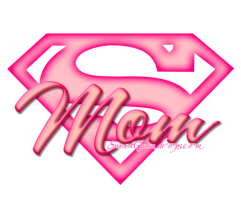 NOTES TO PARENTS* May 8-12th Kindergarten Metropolitan School Readiness Testing* Happy Mother’s Day May 14th *May 20th - We are looking forward to the presentation of our play, E-I-E-I-OOPS at 3:00 p.m. Please arrive 15 minutes early to the show. The children will change into their caps and gowns for their graduation ceremony directly following the performance for E-I-E-I-OOPS.